Team Leader of the Black Country Urban Industrial Mission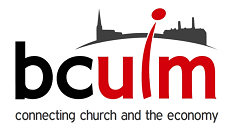 The Black Country Urban Industrial Mission is looking to appoint a Team Leader who will work with the Executive Board to drive forward the ministry of BCUIM and to support and develop an ecumenical team of Workplace Chaplains.This is 0.5 Full Time Equivalent role equating to 21 hours. This role allows for hybrid working, locations to include the BCUIM office (currently Wolverhampton), and activities in the industrial environment in the area known as “The Black Country”. Salary is £17,418 p.a. (£34,837 FTE), plus allowances if appropriate.This role is a post to which an Occupational Requirement under paragraph 1 of Schedule 9 to the Equality Act 2010 applies, the requirement being that the post holder is a practising ChristianDownload the Job Description and Person Specification here. Or please email: recruitment.bcuim@gmail.comFor informal enquiries regarding this post please contact Simon Foster: simon.foster@lichfield.anglican.orgTo apply please send a CV, covering letter addressing points in the person specification and the names and email addresses of 2 referees to: recruitment.bcuim@gmail.comClosing date Wednesday 29 May 5pmInterviews: Wednesday 12 June